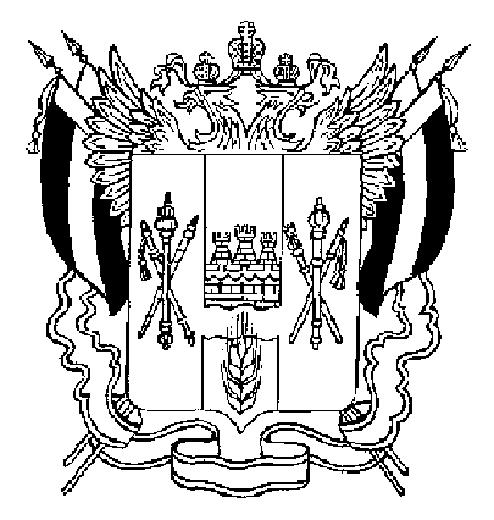 ПРАВИТЕЛЬСТВО РОСТОВСКОЙ ОБЛАСТИПОСТАНОВЛЕНИЕ от ______________  _____г. Ростов-на-ДонуО  мерах по организации добровольной 
сдачи гражданами незаконно хранящихся 
огнестрельного оружия, боеприпасов, взрывчатых 
веществ и взрывных устройств за вознаграждение в 2017 годуВ целях активизации противодействия незаконному обороту оружия на территории Ростовской области, в том числе для осуществления дополнительных мероприятий по организации добровольной сдачи гражданами незаконно хранящихся огнестрельного оружия, боеприпасов, взрывчатых веществ и взрывных устройств, Правительство Ростовской области постановляет:1. Утвердить размеры вознаграждения за добровольно сданные незаконно хранящиеся огнестрельное оружие, боеприпасы, взрывчатые вещества и взрывные устройства согласно приложению № 1.2. Министерству финансов Ростовской области (Федотова Л.В.) производить перечисление денежных средств, предусмотренных в областном бюджете на цели выполнения настоящего постановления, в соответствии с государственной программой Ростовской области «Обеспечение общественного порядка и противодействие преступности», утвержденной постановлением Правительства Ростовской области от 25.09.2013 № 600.3. Рекомендовать Главному управлению Министерства внутренних дел Российской Федерации по Ростовской области (Ларионов А.П.) совместно с Управлением Федеральной службы войск национальной гвардии Российской Федерации по Ростовской области (Жигула В.А.):3.1. В срок до 1 декабря 2017 г. провести на территории Ростовской области мероприятия, направленные на добровольную сдачу гражданами незаконно хранящихся огнестрельного оружия, боеприпасов, взрывчатых веществ и взрывных устройств за вознаграждение.3.2. Организовать прием у граждан добровольно сдаваемых огнестрельного оружия, боеприпасов, взрывчатых веществ и взрывных устройств.3.3. Представлять один раз в две недели в управление бухгалтерского учета и отчетности Правительства Ростовской области акты на выплату вознаграждения за добровольную сдачу незаконно хранящихся огнестрельного оружия, боеприпасов, взрывчатых веществ и взрывных устройств по форме согласно приложению № 2 к настоящему постановлению.3.4. Регулярно информировать граждан через средства массовой информации (электронные и печатные) о мерах материального стимулирования, порядке добровольной сдачи незаконно хранящихся огнестрельного оружия, боеприпасов, взрывчатых веществ и взрывных устройств, об освобождении граждан от ответственности в соответствии с действующим законодательством.4. Управлению бухгалтерского учета и отчетности Правительства Ростовской области (Чернова Т.В.) обеспечить выплату вознаграждений за добровольную сдачу незаконно хранящихся огнестрельного оружия, боеприпасов, взрывчатых веществ и взрывных устройств с учетом требований Налогового кодекса Российской Федерации, путем перечисления денежных средств на лицевые счета граждан.5. Настоящее постановление вступает в силу со дня его официального опубликования.6. Контроль за выполнением настоящего постановления возложить на заместителя Губернатора Ростовской области Корнеева М.В.          Первый заместитель Губернатора Ростовской области   						     И.А. ГуськовПостановление вноситуправление по работес административными органамиПравительства Ростовской областиПриложение № 1к постановлениюПравительстваРостовской областиот __________ № _____РАЗМЕРЫ вознаграждения за добровольно сданные незаконно хранящиеся 
огнестрельное оружие, боеприпасы, взрывчатые вещества и взрывные устройстваНачальник управлениядокументационного обеспеченияПравительства Ростовской области                                                Т.А. РодионченкоПриложение № 2к постановлениюПравительстваРостовской областиот __________ № _____УТВЕРЖДАЮНачальник ГУ МВД Россиипо Ростовской области_______________ Ф.И.О.(подпись)«_____» ________ 20____ г.АКТна выплату вознаграждения за добровольную сдачу незаконно хранящихся 
огнестрельного оружия, боеприпасов, взрывчатых веществ и взрывных устройствПримечание. К акту прилагаются ксерокопии паспорта гражданина Российской Федерации и свидетельства о постановке на учет в налоговом органе.Начальник Центра лицензионно-                                                                         Начальник Центра финансовогоразрешительной работы Управления                                                                   обеспечения ГУ МВД России                  Росгвардии по Ростовской области ____________ Ф.И.О.                                по Ростовской области _____________ Ф.И.О.                                                                              (подпись)                                                                                                              (подпись)         Начальник управления  документационного обеспеченияПравительства Ростовской области                                                Т.А. Родионченко№ п/пНаименование огнестрельного оружия, боеприпасов, взрывчатых веществ и взрывных устройствРазмер вознаграждения(рублей)1231.Пистолет, револьвер50002.Автомат, пулемет80003.Винтовка, карабин50004.Охотничье гладкоствольное ружье20005.Газовый пистолет (револьвер), огнестрельное оружие ограниченного поражения отечественного и иностранного производства5006.Самодельное стреляющее устройство10007.Взрывчатое вещество (тротил, аммонит, гексоген и другое) за 1 грамм108.Взрывное устройство за 1 штуку 10009.Средство взрывания за 1 штуку10010.Боевая граната (Ф-1, РГД-5, РГН и другие)500011.Мина инженерная (саперная мина)100012.Патрон к стрелковому оружию за 1 штуку113.Гранатомет1000014.Боеприпасы времен Великой Отечественной войны (бомба, мина, граната, снаряд) за 1 штуку500№п/пДата сдачиФ.И.О.получателявознаграж-денияИННполуча-телявозна-граж-денияДата рожденияполучателявознаграж-денияАдрес регистрации по месту жительства и адрес фактического проживания получателявознагражденияПаспортные данные получателявознаграж-денияНаименова-ние сданных огнестрель-ного оружия, боеприпасов, взрывчатых веществ и взрывных устройствКоличество предметовогнестрельного оружия, боеприпасов, взрывчатых веществ и взрывных устройств(единица измерения)Сумма возна-граж-дения(рублей)Банковские реквизиты лицевого счета получателявознаграж-дения1234567891011